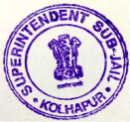 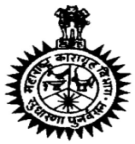            ´ÖÆüÖ¸üÖÂ™Òü ¿ÖÖÃÖ®Ö (ÛúÖ¸üÖÝÖéÆü ×¾Ö³ÖÖÝÖ)‡Ô-¤ü¸ü¯Ö¡ÖÛú ×®Ö×¾Ö¤üÖ ÛúÖê»ÆüÖ¯Öæ¸ü ×•Ö»ÆüÖ ÛúÖ¸üÖÝÖéÆ (¿ÖÆü¸ü)ü, ÛúÖê»ÆüÖ¯Öæ¸ü±úÖê®Ö ®ÖÓ.0231-2540315‡Ô-´Öê»Ö †ÖµÖ›üß : kdpcity@gmail.com                           www.mahaprisons.gov.in                                ˆ¯ÖÆüÖ¸üÝÖéÆü ¾ÖÃŸÖæ ÜÖ¸êü¤üßÃÖÖšüß ‡Ô- ü×®Ö×¾Ö¤üÖ ÛúÖê»ÆüÖ¯Öæ¸ü ×•Ö»ÆüÖ ÛúÖ¸üÖÝÖéÆü (¿ÖÆü¸ü) ÛúÖê»ÆüÖ¯Öæ¸ü µÖÖ ÛúÖ¸üÖÝÖéÆüÖŸÖß»Ö ²ÖÓªÖÓÃÖÖšüß ×¤ü.01/10/2021 ŸÖê ×¤ü.31/12/2021 µÖÖ (03) ´Ö×Æü®µÖÖ“Öê ÛúÖ»ÖÖ¾Ö¬ÖßÛú×¸üŸÖÖ ˆ¯ÖÆüÖ¸üÝÖéÆüÖŸÖæ®Ö ÜÖÖªÖê¯ÖµÖÖêÝÖß ¾ÖÃŸÖæ, ¯Ö¤üÖ£ÖÔ ¾Ö ¤îü®ÖÓ×¤ü®Ö ¾ÖÖ¯Ö¸üÖÃÖÖšüß »ÖÖÝÖÞÖÖ·µÖÖ ¾ÖÃŸÖæÓ“Öß ÜÖ¸êü¤üß ‡Ô-¤ü¸ü¯Ö¡ÖÛú ¯Ö¬¤üŸÖß®Öê Ûú¸üÞµÖÖŸÖ µÖêÞÖÖ¸ü †ÖÆêü. ‡Ô-¤ü¸ü¯Ö¡ÖÛúÖÃÖÖšüß ŸÖÖÓ×¡ÖÛú †•ÖÔ ÃÖÖ¤ü¸ü Ûú¸üÞµÖÖ“Öß †Ó×ŸÖ´Ö ŸÖÖ¸üßÜÖ ×¤ü.30/9/2021 ¸üÖê•Öß ÃÖÖµÖÓÛúÖôûß 05.30 ¯ÖµÖÕŸÖ ¸üÖÆüß»Ö ¾Ö ¾µÖÖ¾ÖÃÖÖ×µÖÛú †•ÖÔ (¤ü¸ü¯Ö¡ÖÛú) ×¤ü.01/10/2021 ¸üÖê•Öß ÃÖÛúÖôûß 11.00 ¾ÖÖ•ÖŸÖÖ †¬ÖßõÖÛú, ÛúÖê»ÆüÖ¯Öæ¸ü ×•Ö»ÆüÖ ÛúÖ¸üÖÝÖéÆü (¿ÖÆü¸ü) µÖÖÓ“Öê ÃÖ´ÖÖê¸ü †¬ÖßõÖÛú ÛúÖµÖÖÔ»ÖµÖÖŸÖ ˆ‘Ö›üÞµÖÖŸÖ µÖêŸÖß»Ö. ÜÖÖªÖê¯ÖµÖÖêÝÖß ¾ÖÃŸÖæ, ¯Ö¤üÖ£ÖÔ ¾Ö ¤îü®ÖÓ×¤ü®Ö ¾ÖÖ¯Ö¸üÖ“µÖÖ »ÖÖÝÖÞÖÖ·µÖÖ ¾ÖÃŸÖæÓ“Öß ÜÖ¸êü¤üß ‡Ô-¤ü¸ü¯Ö¡ÖÛú ¯Ö¬¤üŸÖß®Öê ×®Ö×¾Ö¤üÖ ¾Ö ¤ü¸ü¯Ö¡ÖÛú •ÖÖÆüß¸üÖŸÖ ´ÖÆüÖ¸üÖÂ™Òü ÛúÖ¸üÖÝÖéÆü ×¾Ö³ÖÖÝÖÖ“µÖÖ  www.mahaprisons.gov.in  ÃÖÓÛêúŸÖÃ£ÖôûÖ¾Ö¸ü ¯Ö×¿“Ö´Ö  ×¾Ö³ÖÖÝÖÖ´Ö¬µÖê-ÛúÖê»ÆüÖ¯Öæ¸ü ×•Ö»ÆüÖ ÛúÖ¸üÖÝÖéÆü (¿ÖÆü¸ü)  µÖÖ ÃÖÓÛêúŸÖÃ£ÖôûÖ¾Ö¸ü ¯ÖÏ×ÃÖ¬¤ü Ûú¸üÞµÖÖŸÖ †Ö»Öß †ÖÆêü.                                                         ‡Ô-¤ü¸ü¯Ö¡ÖÛú ×®Ö×¾Ö¤êü²ÖÖ²ÖŸÖ †™üß ¾Ö ¿ÖŸÖá(‡Ô-¤ü¸ü¯Ö¡ÖÛú ×®Ö×¾Ö¤üÖ ¯ÖÏ×ÛÎúµÖêŸÖ ÜÖÖ»Öß»Ö †™üß ¾Ö ¿ÖŸÖá ²ÖÓ¬Ö®ÖÛúÖ¸üÛú ¸üÖÆüŸÖß»Ö)                                              (¾Æüß.¾Æüß.—Öë›êü ü)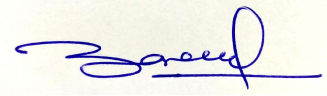 †¬ÖßõÖÛúÛúÖê»ÆüÖ¯Öæ¸ü ×•Ö»ÆüÖ Ûú¸üÖÝÖéÆü (¿ÖÆü¸ü)Ø²Ö¤æü“ÖÖîÛú , ÛúÖê»ÆüÖ¯Öæ¸ü.ŸÖÖÓ×¡ÖÛú ²ÖÖ²Öß×®Ö×¾Ö¤êü´Ö¬µÖê ³ÖÖÝÖ ‘ÖêÞÖÖ·µÖÖ ÃÖÓÃ£ÖÖÓ®Öß †×¬ÖÛéúŸÖ »Öê™ü¸üÆêü›ü¾Ö¸üß»Ö †•ÖÖÔÃÖÖê²ÖŸÖ ÜÖÖ»Öß»Ö ÛúÖÝÖ¤ü¯Ö¡Öê ÃÛòú®Ö Ûú¹ý®Ö PDF ´Ö¬µÖê ±úÖ‡Ô»Ö ×®Ö×¾Ö¤üÖ¬ÖÖ¸üÛúÖÓ®Öß ŸµÖÖÓ“µÖÖ ‡Ô-´Öê»Ö †ÖµÖ›üß¾Ö¹ý®Ö µÖÖ ÛúÖµÖÖÔ»ÖµÖÖ“µÖÖ ‡Ô-´Öê»Ö kdpcity@gmail.com µÖÖ ‡Ô´Öê»Ö ¾Ö¸ü ¯ÖÖšü×¾ÖÞÖê †Ö¾Ö¿µÖÛú †ÖÆêü.¯Öã¸ü¾ÖšüÖ¤üÖ¸üÖ®Öê ÃÖÓÃ£Öê“ÖÖ ®ÖÖë¤üÞÖß ÛÎú´ÖÖÓÛú, ®ÖÖë¤üÞÖßÛéúŸÖ ¯Ö¸ü¾ÖÖ®ÖÖ, ¿ÖÖò¯Ö †òŒ™ü“Öê ¯ÖÏ´ÖÖÞÖ¯Ö¡Ö “ÖÖ»Öæ ¾ÖÂÖÖÔ“Öê ®ÖãŸÖ®ÖßÛú¸üÞÖ ¯ÖÏ´ÖÖÞÖ¯Ö¡Ö •ÖÖê›üÞÖê †Ö¾Ö¿µÖÛú †ÖÆêü. ¾µÖÖ¯ÖÖ¸üß ‘Ö™üÛú †ÃÖ»µÖÖÃÖ ¿ÖÖò¯Ö †òŒ™ü“Öê ¯ÖÏ´ÖÖÞÖ¯Ö¡Ö (¤ãüÛúÖ®Ö ®ÖÖë¤üÞÖß ¯ÖÏ´ÖÖÞÖ¯Ö¡Ö) †ªÖ¾ÖŸÖ †ÃÖÞÖê †Ö¾Ö¿µÖÛú †ÖÆêü. •µÖÖ ×šüÛúÖÞÖß ¿ÖÖò¯Ö †òŒ™ü ®ÖÖÆüß ŸµÖÖ ÝÖÖ¾ÖÖŸÖß»Ö ÝÖÏÖ´Ö¯ÖÓ“ÖÖµÖŸÖß“Öê ¯ÖÏ´ÖÖÞÖ¯Ö¡Ö ÃÖÖ¤ü¸ü Ûú¸üÞÖê †Ö¾Ö¿µÖÛú †ÖÆêü.²ÖµÖÖÞÖÖ ¸üŒÛú´Ö ³Ö¸ü»Öê²ÖÖ²ÖŸÖ“Öß ¯ÖÖ¾ÖŸÖß †•ÖÖÔÃÖÖê²ÖŸÖ ÃÖÓÃ£Öê“µÖÖ »Öê™ü¸ü¯Öò›ü¾Ö¸ü ÃÛòú®Ö Ûú¹ý®Ö ÃÖÖ¤ü¸ü Ûú¸üÖ¾Öß.¯Öã¸ü¾ÖšüÖ¤üÖ¸üÖ®Öê •Öß. ‹ÃÖ. ™üß. ®ÖÖë¤ü †ÃÖ»Öê»Öê ¯ÖÏ´ÖÖÞÖ¯Ö¡Ö ¾Ö •Öß. ‹ÃÖ.™üß. ³Ö¸ü»µÖÖ“Öß ¿Öê¾Ö™ü“Öß ¯ÖÖ¾ÖŸÖß ×®Ö×¾Ö¤êüÃÖÖê²ÖŸÖ ÃÖÖ¤ü¸ü Ûú¸üÞÖê †Ö¾Ö¿µÖÛú †ÖÆêü. †®®Ö ¾Ö †ÖîÂÖ¬Ö ¯ÖÏ¿ÖÖÃÖ®Ö ×¾Ö³ÖÖÝÖ µÖÖÓ“Öê †ªµÖÖ¾ÖŸÖ ÜÖÖª¯Ö¤üÖ£ÖÔ ×¾ÖÛÎúß ¾Ö ¾ÖÖÆüŸÖæÛú ¯Ö¸ü¾ÖÖ®ÖÖ (FSSAI Certificate)¯Öã¸ü¾ÖšüÖ¤üÖ¸üÖ®Öê ´ÖÖÝÖß»Ö ¾ÖÂÖÖÔŸÖß»Ö †ÖµÖÛú¸ü ×¸ü™ü®ÖÔ ³Ö¸ü»µÖÖ“Öê ¯ÖÏ´ÖÖÞÖ¯Ö¡Ö ÃÖÖ¤ü¸ü Ûú¸üÞÖê †Ö¾Ö¿µÖÛú †ÖÆêü. †ÖµÖÛú¸ü ®ÖÖë¤üÞÖß²ÖÖ²ÖŸÖ“Öê ÛÎú´ÖÖÓÛú ¤ü¿ÖÔ×¾ÖÞÖÖ¸êü ÃÖÖõÖÖÓ×ÛúŸÖ ¯ÖÏ´ÖÖÞÖ¯Ö¡Ö (¯Öò®ÖÛúÖ›Ôü) ÃÖÖ¤ü¸ü Ûú¸üÞÖê †Ö¾Ö¿µÖÛú †ÖÆêü. ØÛú¾ÖÖ †ÖµÖÛú¸ü ³Ö¸üÞµÖÖÃÖ ÃÖã™ü †ÃÖ»µÖÖÃÖ ŸÖÃÖê †ÖµÖÛú¸ü ×¾Ö³ÖÖÝÖÖ“Öê ¯Ö¡Ö ÃÖÖê²ÖŸÖ •ÖÖê›üÞÖê †Ö¾Ö¿µÖÛú †ÖÆêü.¯Öã¸ü¾ÖšüÖ¤üÖ¸üÖ®Öê ´ÖÖÝÖß»Ö ¾ÖÂÖÖÔ“Öê ŸÖÖôêû²ÖÓ¤ü (Balance Sheet) ¾Ö Chartered Accountant µÖÖÓ®Öß ¯ÖÏ´ÖÖ×ÞÖŸÖ Ûêú»Öê»µÖÖ ´ÖÖÝÖß»Ö ¾ÖÂÖÖÔ“Öê ®Ö±úÖ ¾Ö ŸÖÖê™üÖ (Profit & Loss A/c) »ÖêÜÖê ÃÖÖ¤ü¸ü Ûú¸üÞÖê †Ö¾Ö¿µÖÛú †ÖÆêü.¾Ö¸üß»Ö ÃÖ¾ÖÔ †Ö¾Ö¿µÖÛú ÛúÖÝÖ¤ü¯Ö¡Öê ÃÖÖ¤ü¸ü ®Ö Ûêú»µÖÖÃÖ ×®Ö×¾Ö¤üÖ †¯ÖÖ¡Ö šü¸ü×¾ÖÞµÖÖ“ÖÖ †×¬ÖÛúÖ¸ü ÜÖ¸êü¤üß ÃÖ×´ÖŸÖß»ÖÖ ¸üÖ×Æü»Ö.                                                                                           (               ( ×¾Ö¾ÖêÛú. ¾Ö. —Öë›êü )                                                                                            †¬ÖßõÖÛú                                                                                                                                                                ÛúÖê»ÆüÖ¯Öæ¸ü ×•Ö»ÆüÖ ÛúÖ¸üÖÝÖéÆü (¿ÖÆü¸ü)                                                  ÛúÖê»ÆüÖ¯Öæ¸ü ×•Ö»ÆüÖ ÛúÖ¸üÖÝÖéÆü (¿ÖÆü¸ü) ˆ¯ÖÆüÖ¸üÝÖéÆü ×¾Ö³ÖÖÝÖ  ¤ü¸ü¯Ö¡ÖÛú†¬ÖßõÖÛú, ÛúÖê»ÆüÖ¯Öã¸ü ×•Ö»ÆüÖ ÛúÖ¸üÖÝÖéÆü (¿ÖÆü¸ü), 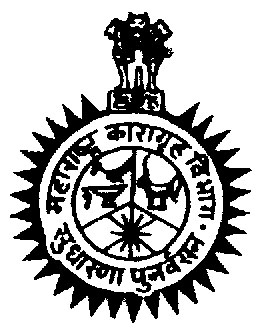 ÛúÖê»ÆüÖ¯Öã¸ü  µÖÖÓ“Öê ÛúÖµÖÖÔ»ÖµÖ.±úÖê®Ö/±òúŒÃÖ ÛÎú. 0231-2540315 ‡Ô ´Öê»Ö- kdpcity@gmail.com------------------------------------------------------------------------------------------------------------------------------------------•ÖÖ.ÛÎú. ÛúÖê×•ÖÛúÖ/ˆ¯ÖÆüÖ¸üÝÖéÆü/‡Ô-¤ü¸ü¯Ö¡ÖÛú ×®Ö×¾Ö¤üÖ/         /2021      ÛúÖê»ÆüÖ¯Öæ¸ü                              ×¤ü®ÖÖÓÛú: 22/9/2021¯ÖÏ×ŸÖ,´ÖÖ.ÛúÖ¸üÖÝÖéÆü ˆ¯Ö´ÖÆüÖ×®Ö¸üßõÖÛú,¯Ö×¿“Ö´Ö ×¾Ö³ÖÖÝÖ,µÖê¸ü¾Ö›üÖ,¯ÖãÞÖê-6.		×¾ÖÂÖµÖ : ˆ¯ÖÆüÖ¸üÝÖéÆü ‡Ô -×®Ö×¾Ö¤üÖ / ¤ü¸ü¯Ö¡ÖÛú •ÖÖ×Æü¸üÖŸÖ ÃÖÓÛêúŸÖ ÃÖ£ÖôûÖ¾Ö¸ü ¯ÖÏ×ÃÖ¬¤ü Ûú¸üÞÖê²ÖÖ²ÖŸÖ ...		ÃÖÓ¤ü³ÖÔ : 1) ´ÖÖ. ´ÖãÜµÖÖ»ÖµÖÖ“Öê †Ö¤êü¿Ö •ÖÖ.ÛÎú. †¯ÖÖê´ÖÃÖÓ¾ÖÛú´Ö×®Ö/¯ÖãÞÖê/†Ó»Öê¯Ö¯Ö/Ûòú®™üß®Ö/ÜÖ¸êü¤üß/‡Ô-                              ×®Ö×¾Ö¤üÖ/9234/2018 ×¤ü®ÖÖÓÛú 04/10/20218. ´ÖÆüÖê¤üµÖ,	ˆ¯Ö¸êüÖŒŸÖ ÃÖÓ¤üÙ³ÖµÖ ×¾ÖÂÖµÖÖ®¾ÖµÖê ÃÖ×¾Ö®ÖµÖ ÃÖÖ¤ü¸ü Ûú¸üÞµÖÖŸÖ µÖêŸÖê Ûúß, ÛúÖê»ÆüÖ¯Öæ¸ü ×•Ö»ÆüÖ ÛúÖ¸üÖÝÖéÆü (¿ÖÆü¸ü) ÛúÖ¸üÖÝÖéÆüÖŸÖß»Ö ²ÖÓªÖÓ®ÖÖ ×¤ü. 01/10/2021 ŸÖê ×¤ü. 31/12/2021 µÖÖ ŸÖß®Ö (03) ´Ö×Æü®µÖÖ“Öê ÛúÖ»ÖÖ¾Ö¬Öß´Ö¬µÖê ˆ¯ÖÆüÖ¸üÝÖéÆüÖŸÖæ®Ö ´ÖÖ. ´ÖãÜµÖÖ»ÖµÖÖÛú›æü®Ö ´ÖÓ•Öæ¸ü Ûêú»Öê»Öê ÜÖÖª¯ÖµÖÖêÝÖß ¾ÖÃŸÖæ / ¯Ö¤üÖ£ÖÔ ¾Ö ¤îü®ÖÓ×¤ü®Ö ¾ÖÖ¯Ö¸üÖ“µÖÖ ¾ÖÃŸÖæ ‡. ÜÖ¸êü¤üß Ûú¸üÞµÖÖÛú¸üßŸÖÖ ´ÖÖ. ´ÖãÜµÖÖ»ÖµÖÖ“Öê ÃÖÓ¤üÙ³ÖµÖ †Ö¤êü¿ÖÖ®ÖãÃÖÖ¸ü ¾Ö ×¤ü»Öê»µÖÖ ×®Ö¤ìü¿ÖÖ®ÖãÃÖÖ¸ü †Ö•Ö ×¤ü. 25/9/2021 ¸üÖê•Öß ‡Ô-×®Ö×¾Ö¤üÖ/ ¤ü¸ü¯Ö¡ÖÛú  •ÖÖ×Æü¸üÖŸÖ ÛúÖ¸üÖÝÖéÆü ×¾Ö³ÖÖÝÖÖ“µÖÖ www.mahaprison.gov.in µÖÖ ÃÖÓÛêúŸÖÃ£ÖôûÖ¾Ö¸ü ¯Ö×¿“Ö´Ö ×¾Ö³ÖÖÝÖ †ÓŸÖÝÖÔŸÖ ÛúÖê»ÆüÖ¯Öæ¸ü ×•Ö»ÆüÖ ÛúÖ¸üÖÝÖéÆü (¿ÖÆü¸ü) ¯ÖÖê™Ôü»Ö¾Ö¸ü •ÖÖÆüß¸üÖŸÖ ¯ÖÏ×ÃÖ¬¤ü Ûú¸üÞµÖÖŸÖ †Ö»Öê»Öß †ÖÆêü. 	ÃÖ¤ü¸ü ‡Ô-×®Ö×¾Ö¤üÖ ×¤ü.01/10/2021 ¸üÖê•Öß ÃÖÛúÖôûß 11:00 ¾ÖÖ. †¬ÖßõÖÛú, ÛúÖê»ÆüÖ¯Öæ¸ü ×•Ö»ÆüÖ ÛúÖ¸üÖÝÖéÆü µÖÖÓ“Öê ¤üÖ»Ö®ÖÖŸÖ ‰ú‘Ö›üÞµÖÖŸÖ µÖêŸÖ †ÖÆêü. ŸÖ¸üß ´ÖÖ. ´ÖÆüÖê¤üµÖÖÓ®ÖÖ ´ÖÖ×ÆüŸÖßÃŸÖ¾Ö ÃÖ×¾Ö®ÖµÖ ÃÖÖ¤ü¸ü. †Ö¯Ö»ÖÖ ×¾ÖÀ¾ÖÖÃÖæ( ×¾Ö¾ÖêÛú ¾Ö. —Öë›êü )¯ÖÏ. †¬ÖßõÖÛúÛúÖê»ÆüÖ¯Öæ¸ü ×•Ö»ÆüÖ ÛúÖ¸üÖÝÖéÆü (¿ÖÆü¸ü)Ø²Ö¤æü “ÖÖîÛú, ÛúÖê»ÆüÖ¯Öæ¸ü.1¯Öã¸ü¾ÖšüÖ¤üÖ¸ü µÖÖÓ“Öß ÃÖÓÃ£ÖÖ Æüß ®ÖÖë¤üÞÖßÛéúŸÖ †ÃÖÖ¾Öß.†) ¤ãüÛúÖ®Ö †×¬Ö×®ÖµÖ´ÖÖ®ÖãÃÖÖ¸ü ®ÖÖë¤üÞÖßÛéúŸÖ/ÛÓú¯Ö®Öß †òŒ™ü ¾Ö ³ÖÖ×ÝÖ¤üÖ¸üß ÃÖÓÃ£Öê®Öê ®ÖÖë¤üÞÖßÛéúŸÖ †ÃÖÖ¾Öß.²Ö) ÃÖÓ²ÖÓ×¬ÖŸÖ ÃÖÓÃ£Öê“µÖÖ ´ÖÖ»ÖÛúÖ“Öê/³ÖÖÝÖß¤üÖ¸üÖÓ“Öê ¯Öò®ÖÛúÖ›Ôü“Öß ”ûÖµÖÖÓ×ÛúŸÖ ¯ÖÏŸÖ •ÖÖê›üÖ¾Öß.2¯Öã¸ü¾ÖšüÖ¬ÖÖ¸üÛú ÃÖÓÃ£ÖêÛú›êü ÃÖÓÃ£Öê“µÖÖ ®ÖÖ¾ÖÖ“Öê ¯Öò®ÖÛúÖ›Ôü ¾Ö •Öß‹ÃÖ™üß ®ÖÖë¤üÞÖß ÛÎú´ÖÖÓÛú †ÃÖÖ¾ÖÖ.3¾ÖÃŸÖæÓ“ÖÖ ¯Öã¸ü¾ÖšüÖ ÆüÖ ¯Öã¸ü¾ÖšüÖ¤üÖ¸üÖ®Öê ÛúÖ¸üÖÝÖéÆüÖ“µÖÖ ´Öê®ÖÝÖê™ü¯ÖµÖÕŸÖ Ûú¸üÞÖê ÝÖ¸ü•Öê“Öê †ÖÆêü.4¯Öã¸ü¾ÖšüÖ¤üÖ¸üÖ®ÖÖÓ ¾ÖÃŸÖæÓ“ÖÖ ¯Öã¸ü¾Öšü¶ÖÃÖÖšüß ÛúÖêÞÖŸÖêÆüß ³ÖÖ›êü ×¤ü»Öê •ÖÖÞÖÖ¸ü ®ÖÖÆüß.5¯Öã¸ü¾ÖšüÖ¤üÖ¸üÖÓÛú›æü®Ö ¯ÖÏÖ¯ŸÖ ¤ü¸ü Æêü ÃÖ¾ÖÔ Ûú¸üÖÓÃÖÆü †ÃÖÖ¾ÖêŸÖ.6¯Öã¸ü¾ÖšüÖ¤üÖ¸üÖÓ®Öß ‡Ô-¤ü¸ü¯Ö¡ÖÛú ¯ÖÏ×ÛÎúµÖêÃÖÖšüß ŸÖÖÓ×¡ÖÛú †•ÖÔ ¾Ö ¾µÖÖ¾ÖÃÖÖ×µÖÛú †•ÖÔ (¤ü¸ü¯Ö¡ÖÛú) †ÃÖê ¤üÖê®Ö ¯ÖÏÛúÖ¸ü“Öê †•ÖÔ Ûú¸üÞÖê ÝÖ¸ü•Öê“Öê †ÖÆêü.7¾µÖÖ¾ÖÃÖÖ×µÖÛú ¤ü¸ü¯Ö¡ÖÛúÖ“ÖÖ ®Ö´Öã®ÖÖ ÛúÖ¸üÖÝÖéÆüÖ“µÖÖ www.mahaprisons.gov.in (¯Ö×¿“Ö´Ö ×¾Ö³ÖÖÝÖÖ´Ö¬µÖê ÛúÖê»Æü¯Öæ¸ü ×•Ö»ÆüÖ ÛúÖ¸üÖÝÖéÆü (¿ÖÆü¸ü) ¯ÖÖ™Ôü»Ö¾Ö¸ü / ÃÖÓÛêúŸÖÃ£ÖôûÖ¾Ö¸ü ¯ÖÏ×ÃÖ¬¤ü Ûú¸üÞµÖÖŸÖ †Ö»ÖÖ †ÃÖã®Ö ŸµÖÖ¾Ö¹ý®Ö ›üÖ‰ú®Ö»ÖÖê›ü Ûú¸üÞµÖÖŸÖ µÖÖ¾ÖÖ.8‡Ô-´Öê»Ö ¾Ö¸ü ŸÖÖÓ×¡ÖÛú †•ÖÔ ¯ÖÖšü×¾ÖÞµÖÖ“Öß ´Öã¤üŸÖ ×¤ü.25/09/2021 ŸÖê ×¤ü30/09/2021 ¸üÖê•Öß ÃÖÖµÖÓÛúÖôûß 05.30 ¾ÖÖ•Öê¯ÖµÖÕŸÖ †ÖÆêü. ¤ü¸ü¯Ö¡ÖÛú ×¤ü®ÖÖÓÛú 01/10/2021 ¸üÖê•Öß ÃÖÛúÖôûß 11.00 ¾ÖÖ•ÖŸÖÖ †¬ÖßõÖÛú, ÛúÖê»ÆüÖ¯Öæ¸ü ×•Ö»ÆüÖ ÛúÖ¸üÖÝÖéÆü (¿ÖÆü¸ü) ÛúÖê»ÆüÖ¯Öæ¸ü µÖÖÓ“Öê ÛúÖµÖÖÔ»ÖµÖÖŸÖ ÃÖ´ÖõÖ ˆ‘Ö›üÞµÖÖŸÖ µÖê‡Ô»Ö.9ŸÖÖÓ×¡ÖÛú †•ÖÔ ÆüÖ •ÖÖ×Æü¸üÖŸÖß´Ö¬µÖê ®Ö´Öã¤ü Ûêú»µÖÖ¯ÖÏ´ÖÖÞÖê †×¬ÖõÖÛú ÛúÖê»ÆüÖ¯Öæ¸ü ×•Ö»ÆüÖ ÛúÖ¸üÖÝÖéÆü (¿ÖÆü¸ü) ÛúÖê»ÆüÖ¯Öæ¸ü µÖÖÓ“Öê ‡Ô-´Öê»Ö †ÖµÖ›üß¾Ö¸ü (kdpcity@gmail.com) ×¾ÖÆüßŸÖ ´Öã¤üŸÖßŸÖ ¯ÖÖšü×¾ÖÞÖê ÝÖ¸ü•Öê“Öê †ÖÆêü. ŸÖ¸ü ¾µÖÖ¾ÖÃÖÖ×µÖÛú †•ÖÔ (¤ü¸ü¯Ö¡ÖÛú) Æêü ÃÖÓ²ÖÓ×¬ÖŸÖ ¯Öã¸ü¾ÖšüÖ¤üÖ¸üÖ®Öê   ‡Ô-¤ü¸ü¯Ö¡ÖÛú ¯ÖÏ×ÛÎúµÖÖ ˆ‘Ö›üÞµÖÖ“µÖÖ ×¤ü¾Ö¿Öß Ã¾ÖŸÖ: ×ÃÖ»Ö²ÖÓ¤ü ¯ÖÖ×Ûú™üÖŸÖ ‘Öê‰ú®Ö µÖêÞÖê †Ö¾Ö¿µÖÛú †ÖÆêü.10¯Öã¸ü¾ÖšüÖ¤üÖ¸üÖÓ®Öß †¬ÖßõÖÛúÖÓ“µÖÖ ‡Ô-´Öê»Ö †ÖµÖ›üß¾Ö¸ü (kdpcity@gmail.com) ŸÖÖÓ×¡ÖÛú †•ÖÔ ¯ÖÖšü×¾ÖŸÖÖ®ÖÖ ŸµÖÖ“Öß ‹Ûú ¯ÖÏŸÖ ´ÖÖ. ÛúÖ¸üÖÝÖéÆü ˆ¯Ö´ÖÆüÖ×®Ö¸üßõÖÛú, ¯Ö×¿“Ö´Ö ×¾Ö³ÖÖÝÖ, µÖê¸ü¾Ö›üÖ, ¯ÖãÞÖê-6 µÖÖÓ“Öê ‡Ô-´Öê»Ö †ÖµÖ›üß¾Ö¸ (digwrpune@gmail.com) ü ¯ÖÖšü¾ÖÞÖê ²ÖÓ¬Ö®ÖÛúÖ¸üÛú †ÖÆêü.11ÛúÖ¸üÖÝÖéÆü †¬ÖßõÖÛúÖÓ“µÖÖ ‡Ô-´Öê»Ö †ÖµÖ›üß¾Ö¸ü •Ö¸üß ¯Öã¸ü¾ÖšüÖ¤üÖ¸üÖ“ÖÖ ŸÖÖÓ×¡ÖÛú †•ÖÔ ×¤üÃÖæ®Ö †Ö»ÖÖ ®ÖÖÆüß. ´ÖÖ¡Ö ´ÖÖ. ÛúÖ¸üÖÝÖéÆü ˆ¯Ö´ÖÆüÖ×®Ö¸üßõÖÛú, ¯Ö.×¾Ö., µÖê¸ü¾Ö›üÖ, ¯ÖãÞÖê µÖÖÓ“µÖÖ ‡Ô-´Öê»Ö †ÖµÖ›üß¾Ö¸ü (digwrpune@gmail.com) †•ÖÔ ×¾ÖÆüßŸÖ ¾ÖêôêûŸÖ ×´ÖôûÖ»ÖÖ †ÃÖê»Ö ŸÖ¸ü ŸÖÖê ÝÖÏÖÊ ¬Ö¸üÞµÖÖŸÖ µÖê‡Ô»Ö.12¤ü¸ü¯Ö¡ÖÛúÖ“ÖÖ ®Ö´Öã®ÖÖ ¾ÖÃŸÖæÓ“µÖÖ ®ÖÖ¾ÖÖÃÖÆü ¤êüÞµÖÖŸÖ †Ö»ÖÖ †ÃÖæ®Ö ¯Öã¸ü¾ÖšüÖ¤üÖ¸üÖÓ®Öß ÃÖ¤ü¸ü ®Ö´Öã®ÖÖ ›üÖ‰ú®Ö»ÖÖê›ü Ûú¹ý®Ö ®Ö´Öã®µÖÖŸÖ ¤ü¸ü ®Ö´Öã¤ü Ûú¸üÖ¾ÖêŸÖ.13‹Ûú¤üÖ ŸÖÖÓ×¡ÖÛú ‡Ô-¤ü¸ü¯Ö¡ÖÛúÖ“ÖÖ †•ÖÔ ¯ÖÖšü×¾Ö»µÖÖ®ÖÓŸÖ¸ü ŸµÖÖ“Ö ¯Öã¸ü¾ÖšüÖ¤üÖ¸üÖ®Öê ¤ãüÃÖ·µÖÖÓ¤üÖ ŸÖÖÓ×¡ÖÛú ‡Ô-¤ü¸ü¯Ö¡ÖÛúÖ“ÖÖ †•ÖÔ ¯ÖÖšü×¾Ö»µÖÖÃÖ ŸÖÖê ÝÖÏÖÊ ¬Ö¸ü»ÖÖ •ÖÖÞÖÖ¸ü ®ÖÖÆüß. 14ŸÖÖÓ×¡ÖÛú †•ÖÔ Ûú¸üŸÖÖ®ÖÖ ¯Öã¸ü¾ÖšüÖ¤üÖ¸üÖ®Öê ¯Öã¸ü¾ÖšüÖ¤üÖ¸üÖÛú›êü ÛúÖ¸üÖÝÖéÆü ¯ÖÏ¿ÖÖÃÖ®ÖÖ®Öê ´ÖÖÝÖÞÖß Ûêú»Öê»Öß ÛúÖÝÖ¤ü¯Ö¡Öê ÃÛòú®Ö Ûú¹ý®Ö ŸµÖÖÓ“µÖÖ †×¬ÖÛéúŸÖ »Öê™ü¸üÆêü›ü¾Ö¸üß»Ö †•ÖÖÔÃÖÆü ÛúÖ¸üÖÝÖéÆü †×¬ÖõÖÛúÖÓ“µÖÖ ‡Ô-´Öê»Ö¾Ö¸ü ¯ÖÖšü×¾ÖÞÖê ÝÖ¸ü•Öê“Öê †ÖÆêü.15ÃÖ¤ü¸ü †•ÖÖÔ´Ö¬µÖê ¯Öã¸ü¾ÖšüÖ¤üÖ¸ü Ã¾ÖŸÖ: ˆ¯Ö×Ã£ÖŸÖ ¸üÖÆüÞÖÖ¸ü †ÖÆêü ØÛú¾ÖÖ ŸµÖÖÓ“ÖÖ ¯ÖÏ×ŸÖ×®Ö¬Öß ˆ¯Ö×Ã£ÖŸÖ ¸üÖÆüÞÖÖ¸ü Æêü ®ÖÖ¾ÖÖ×®Ö¿Öß ¾Ö †ÖêôûÜÖ¯Ö¡ÖÖ“µÖÖ ¯ÖÏ×ŸÖÃÖÆü ‡Ô-´Öê»Ö¾¤üÖ¸êü Ûúôû×¾ÖÞÖê ²ÖÓ¬Ö®ÖÛúÖ¸üÛú †ÖÆêü.16¯Öã¸ü¾ÖšüÖ¤üÖ¸üÖ®Öê •µÖÖ ‡Ô-´Öê»Ö †ÖµÖ›üß¾Ö¹ý®Ö ‡Ô-¤ü¸ü¯Ö¡ÖÛúÖ²ÖÖ²ÖŸÖ ŸÖÖÓ×¡ÖÛú †•ÖÔ Ûêú»ÖÖ †ÖÆêü, ŸµÖÖ“Ö ‡Ô-´Öê»Ö †ÖµÖ›üß¾Ö¹ý®Ö —ÖÖ»Öê»ÖÖ ¯Ö¡Ö¾µÖ¾ÖÆüÖ¸ü ÝÖÏÖÊ ¬Ö¸üÞµÖÖŸÖ µÖê‡Ô»Ö.17ŸÖÖÓ×¡ÖÛú †•ÖÔ ³Ö¸üÞµÖÖ“Öß †Ó×ŸÖ´Ö ŸÖÖ¸ÜÖê®ÖÓŸÖ¸ü µÖêÞÖÖ¸üÖ Ûãúšü»ÖÖÆüß ŸÖÖÓ×¡ÖÛú †•ÖÔ ÝÖÏÖÊ ¬Ö¸ü»ÖÖ •ÖÖÞÖÖ¸ü ®ÖÖÆüß.18¯Öã¸ü¾ÖšüÖ¤üÖ¸üÖ®Öê ²ÖµÖÖÞÖÖ ¸üŒÛú´Ö ¹ý¯ÖµÖê 5,000/- (†õÖ¸üß ¹ý¯ÖµÖê ¯ÖÖ“Ö Æü•ÖÖ¸ü ±úŒŸÖ) †¬ÖßõÖÛú, ÛúÖê»ÆüÖ¯Öæ¸ü ×•Ö»ÆüÖ ÛúÖ¸üÖÝÖéÆü (¿ÖÆü¸ü) ÛúÖê»ÆüÖ¯Öæ¸ü µÖÖÓ“Öê Ã™êü™ü ²ÖÑÛú, ¤üÃÖ¸üÖ “ÖÖîÛúü ¿ÖÖÜÖÖ, ÛúÖê»ÆüÖ¯Öæ¸ü (IFSC No. SBIN0000413) ÜÖÖŸÖê ÛÎú´ÖÖÓÛú 33527306185 ¾Ö¸ü RTGS ¾¤üÖ¸êü ³Ö¸üÞÖê †Ö¾Ö¿µÖÛú †ÖÆêü. ŸÖÖÓ×¡ÖÛú †•ÖÔ ³Ö¸üÞµÖÖ“µÖÖ †Ó×ŸÖ´Ö ŸÖÖ¸üÜÖê¯ÖµÖÕŸÖ“Ö ²ÖµÖÖÞÖÖ ¸üŒÛú´Ö ³Ö¸ü»µÖÖ“Öß ®ÖÖë¤ü ŸÖÖÓ×¡ÖÛú †•ÖÖÔÃÖÖê²ÖŸÖ ´Öê»Ö Ûú¸üÞÖê ÝÖ¸ü•Öê“Öê †ÖÆêü.19¾µÖÖ¾ÖÃÖÖµÖßÛú ¤ü¸ü¯Ö¡ÖÛú ×®Ö×¾Ö¤êü´Ö¬µÖê ¾ÖÃŸÖæÓ“Öê ¤ü¸ü ×¤ü»Öê»µÖÖ ¯Ö×¸ü´ÖÖÞÖÖ®ÖãÃÖÖ¸ü ÜÖÖ›üÖÜÖÖê›ü ®Ö Ûú¸üŸÖÖ ÃÖãÃ¯ÖÂ™ü ®Ö´Öã¤ü Ûú¸üÞÖê †Ö¾Ö¿µÖÛú †ÖÆêü. ¯Öã¸ü¾ÖšüÖ¤üÖ¸üÖÓ®Öß ¾µÖÖ¾ÖÃÖÖµÖßÛú ¤ü¸ü¯Ö¡ÖÛêú ¯ÖãÞÖÔ¯ÖÞÖê ³Ö¹ý®Ö ¯ÖÏŸµÖêÛú ¯ÖÖ®ÖÖÓ¾Ö¸ü ÃÖÆüß ¾Ö ×¿ÖŒÛúÖ †ÃÖÖ¾ÖÖ †®µÖ£ÖÖ ¤ü¸ü¯Ö¡ÖÛêú ÝÖÏÖÊ ¬Ö¸ü»Öê •ÖÖÞÖÖ¸ü ®ÖÖÆüß.20¾µÖÖ¾ÖÃÖÖµÖßÛú ¤ü¸ü¯Ö¡ÖÛúÖ´Ö¬µÖê ¾ÖÃŸÖæÓÃÖ´ÖÖê¸ü ®Ö´Öæ¤ü Ûêú»Öê»Öê ¤ü¸ü ÝÖÏÖÊ ¬Ö¸üÞµÖÖŸÖ µÖê‡Ô»Ö. µÖÖ¤üß´Ö¬µÖê ®Ö´Öæ¤ü Ûêú»Öê»µÖÖ ¤ü¸üÖÃÖ ¾ÖÃŸÖæ ¯Öã¸ü¾ÖšüÖ Ûú¸üÞµÖÖÃÖ ¯Öã¸ü¾ÖšüÖ¤üÖ¸ü ŸÖµÖÖ¸ü ®ÖÃÖ»µÖÖÃÖ †¿ÖÖ ÃÖÓÃ£ÖêÃÖ †¯ÖÖ¡Ö Ûú¸üÞµÖÖŸÖ µÖê‡Ô»Ö. ¯Öã¸ü¾ÖšüÖ Ûú¸üÞµÖÖŸÖ µÖêÞÖÖ·µÖÖ ¾ÖÃŸÖæÓ“µÖÖ ²ÖÎÑ®›ü¾Ö¸ü ˆŸ¯ÖÖ¤ü®Ö ×¤ü®ÖÖÓÛú ¾Ö ´Öã¤üŸÖ²ÖÖÊ ×¤ü®ÖÖÓÛú ‡ŸµÖÖ¤üß ²ÖÖ²Öß ®Ö´Öã¤ü †ÃÖÞÖê †Ö¾Ö¿µÖÛú †ÖÆêü.21¾µÖÖ¾ÖÃÖÖµÖßÛú ¤ü¸ü¯Ö¡ÖÛúÖŸÖ •ÖÖ×Æü¸üÖŸÖß´Ö¬µÖê ®Ö´Öã¤ü ¾ÖÃŸÖæÓ“µÖÖ ²ÖÎòÞ›ü“µÖÖ ¾µÖ×ŸÖ×¸üŒŸÖ ‡ŸÖ¸ü ²ÖÎòÞ›ü“Öß ¯Ö¸üÃ¯Ö¸ü ®ÖÖ¾Öê ×»ÖÆæü ®ÖµÖêŸÖ. ŸÖÃÖê †Öœüôû»µÖÖÃÖ ŸÖê ÝÖÏÖÊ ¬Ö¸ü»Öê •ÖÖÞÖÖ¸ü ®ÖÖÆüß. ÃÖ¤ü¸ü ÃÖÓÃ£ÖêÃÖ †¯ÖÖ¡Ö Ûú¸üÞµÖÖŸÖ µÖê‡Ô»Ö.22¾µÖÖ¾ÖÃÖÖµÖßÛú †•ÖÔ (¤ü¸ü¯Ö¡ÖÛêú) ˆ‘Ö›üÞµÖÖ“Öß ×¤ü¾Ö¿Öß ÃÖÓ²ÖÓ×¬ÖŸÖ ¾µÖÖ¯ÖÖ¸üß †£Ö¾ÖÖ ŸµÖÖÓ“ÖÖ ¯ÖÏ×ŸÖ×®Ö¬Öß ×¤ü»Öê»µÖÖ ¾Öêôêû®ÖãÃÖÖ¸ü ÛúÖ¸üÖÝÖéÆüÖ“µÖÖ ÛúÖµÖÖÔ»ÖµÖÖŸÖ ˆ¯Ö×Ã£ÖŸÖ ¸üÖÆüÞÖê ²ÖÓ¬Ö®ÖÛúÖ¸üÛú †ÖÆêü.23•Ö¸ü ‹ÜÖÖ¤üÖ ¾µÖÖ¯ÖÖ¸üß ØÛú¾ÖÖ ŸµÖÖÓ“ÖÖ ¯ÖÏ×ŸÖ×®Ö¬Öß ÆüÖ ˆ¯Ö×Ã£ÖŸÖ ¸üÖÆüÞÖÖ¸ü ®ÖÃÖê»Ö ŸÖ¸ü ŸÖÃÖê ¯Ö¡ÖÖ¾¤üÖ¸êü ØÛú¾ÖÖ ¤ãü¸ü¬¾Ö®Öß¾¤üÖ¸êü ÛúÖ¸üÖÝÖéÆüÖÃÖ Ûúôû×¾ÖÞµÖÖŸÖ µÖÖ¾Öê.24‡Ô-´Öê»Ö ¾¤üÖ¸êü ÃÛòú®Ö Ûú¹ý®Ö ¯ÖÖšü×¾ÖÞµÖÖŸÖ †Ö»Öê»Öê ÃÖ¾ÖÔ ÛúÖÝÖ¤ü¯Ö¡Öê ¯ÖÖ¡Ö ×®Ö×¾Ö¤üÖ ˆ‘Ö›üŸÖê¾Öêôûß ŸÖ¯ÖÖÃÖÞÖß Ûú¸üÞÖêÃÖÖšüß ÃÖÖê²ÖŸÖ ²ÖÖôûÝÖÞÖê †Ö¾Ö¿µÖÛú †ÖÆêü.25±úŒŸÖ ŸÖÖÓ×¡ÖÛú †•ÖÔ ¯ÖÖ¡Ö šü¸ü»Öê»µÖÖ ¯Öã¸ü¾ÖšüÖ¤üÖ¸üÖÓ“Öß“Ö ¤ü¸ü¯Ö¡ÖÛêú ÃÖ¾ÖÖÕÃÖ´ÖõÖ ×Ã¾ÖÛúÖ¸ü»Öß •ÖÖŸÖß»Ö. ŸÖÖÓ×¡ÖÛú †•ÖÔ ˆ‘Ö›üÞµÖÖ“µÖÖ ×¤ü¾Ö¿Öß“Ö ÃÖÓ²ÖÓ×¬ÖŸÖ ¯Öã¸ü¾ÖšüÖ¤üÖ¸ü/¯ÖÏ×ŸÖ×®Ö¬Öß ŸµÖÖÓ“Öê ¾ÖÃŸÖæÓ“Öê ¤ü¸ü¯Ö¡ÖÛú ×ÃÖ»Ö²ÖÓ¤ü ¯ÖÖ×Ûú™üÖŸÖ ‘Öê‰ú®Ö Ã¾ÖŸÖ: ˆ¯Ö×Ã£ÖŸÖ ¸üÖÆüŸÖß»Ö. ¤ü¸ü¯Ö¡ÖÛêú ¯Öã¸ü¾ÖšüÖ¬ÖÖ¸üÛúÖ®Öê Ã¾ÖŸÖ:“µÖÖ ÃÖÓÃ£Öê“µÖÖ †×¬ÖÛéúŸÖ »Öê™ü¸üÆêü›ü¾Ö¸ü ¤êüÞÖê ÝÖ¸ü•Öê“Öê †ÖÆêü. ÃÖ×´ÖŸÖß ÃÖ¤üÃµÖÖÓ¯Öãœêü ŸÖß ˆ‘Ö›üÞµÖÖŸÖ µÖêŸÖß»Ö. ÃÖ¤ü¸ü ¤ü¸ü¯Ö¡ÖÛúÖŸÖß»Ö ¤ü¸üÖÓ“Öê •ÖÖÆüß¸ü ¾ÖÖ“Ö®Ö Ûú¸üÞµÖÖŸÖ µÖê‡Ô»Ö.26¤ü¸ü¯Ö¡ÖÛú ×®Ö×¾Ö¤üÖ Ã¾ÖßÛúÖ¸üÞµÖÖ“ÖÖ †£Ö¾ÖÖ ®ÖÖÛúÖ¸üÞµÖÖ“ÖÖ †×¬ÖÛúÖ¸ü ÛúÖ¸üÖÝÖéÆü †¬ÖßõÖÛú µÖÖÓ“µÖÖ †×¬ÖÛúÖ¸ü ÛúõÖêŸÖ ¸üÖÆüß»Ö.27•µÖÖ ÃÖÓÃ£Öê“Öê ÃÖ¾ÖÖÔŸÖ Ûú´Öß ¤ü¸ü †ÃÖŸÖß»Ö ŸµÖÖÓ®Öß µÖÖ ÛúÖµÖÖÔ»ÖµÖÖÃÖ ÃÖÓ¯ÖÛÔú ÃÖÖ¬Öã®Ö ¯Öã¸ü¾ÖšüÖ Ûú¸üÞµÖÖŸÖ µÖêÞÖÖ·µÖÖ ¾ÖÃŸÖæÓ²ÖÖ²ÖŸÖ 10 ×¤ü¾ÖÃÖÖ“µÖÖ †ÖŸÖ Ã™òü´¯Ö ¯Öê¯Ö¸ü¾Ö¸ü Ûú¸üÖ¸ü®ÖÖ´ÖÖ Ûú¸üÖ¾ÖÖ »ÖÖÝÖê»Ö.28¯ÖÖ¡Ö —ÖÖ»Öê»µÖÖ ¯Öã¸ü¾ÖšüÖ¤üÖ¸üÖ“Öê ¯Öã¸ü¾Öšü¶Ö“Öê †Ó×ŸÖ´Ö †Ö¤êü¿Ö ×´ÖôûÖ»µÖÖ®ÖÓŸÖ¸ü ÃÖÖŸÖ ×¤ü¾ÖÃÖÖÓ“Öê †ÖŸÖ ŸµÖÖ»ÖÖ ´ÖÓ•Öæ¸ü —ÖÖ»Öê»µÖÖ ¾ÖÃŸÖæÓ“µÖÖ ´ÖÖÝÖß»Ö 3 ´Ö×Æü®µÖÖÓ“µÖÖ ¯Öã¸ü¾Öšü¶Ö“µÖÖ ‹ÛæúÞÖ ¤êüµÖÛúÖ“µÖÖ 3 ™üŒÛêú ‡ŸÖÛúß ÃÖã¸üõÖÖ †®ÖÖ´ÖŸÖ ´ÆüÞÖæ®Ö µÖÖ ÛúÖµÖÖÔ»ÖµÖÖÛú›êü •Ö´ÖÖ Ûú¸üÖ¾Öß »ÖÖÝÖê»Ö. ÃÖã¸üõÖÖ †®ÖÖ´ÖŸÖ ¸üŒÛú´Ö Æüß ¬Ö®ÖÖ¤êü¿ÖÖ¾¤üÖ¸êü ØÛú¾ÖÖ ×›ü´ÖÖÓ›ü ›ÒüÖ°™ü¾¤üÖ¸êü“Ö ×Ã¾ÖÛúÖ¸üÞµÖÖŸÖ µÖê‡Ô»Ö.29†Ó×ŸÖ´Ö †Ö¤êü¿Ö ¾Ö ¾ÖÃŸÖæÓ“Öê ´ÖÖÝÖÞÖß¯Ö¡ÖÛú ×´ÖôûÖ»µÖÖ®ÖÓŸÖ¸ü ¯Öã¸ü¾ÖšüÖ¤üÖ¸üÖÃÖ 48 ŸÖÖÃÖÖÓ“µÖÖ †ÖŸÖ ¾ÖÃŸÖæÓ“ÖÖ ¯Öã¸ü¾ÖšüÖ Ûú¸üÞÖê ²ÖÓ¬Ö®ÖÛúÖ¸üÛú †ÖÆêü. ×¾ÖÆüßŸÖ ¾ÖêôêûŸÖ ¯Öã¸ü¾ÖšüÖ ®Ö —ÖÖ»µÖÖÃÖ ÛúÖ¸üÖÝÖéÆü ŸÖÖŸÖ›üß“Öß ²ÖÖ²Ö ´ÆüÞÖæ®Ö Ã£ÖÖ×®ÖÛú ²ÖÖ•ÖÖ¸üÖŸÖæ®Ö ¤ü¸ü¯Ö¡ÖÛú ´ÖÖÝÖ¾Öæ®Ö ÃÖÓ²ÖÓ¬ÖßŸÖ ¾ÖÃŸÖæÓ“Öß ÜÖ¸êü¤üß Ûú¸êü»Ö. ÛúÖ¸üÖÝÖéÆüÖÃÖ Ã£ÖÖ×®ÖÛú ²ÖÖ•ÖÖ¸üÖŸÖæ®Ö ×®Ö×¾Ö¤êüŸÖ»µÖÖ ¤ü¸üÖÆæü®Ö •ÖÖÃŸÖ ¤ü¸üÖ®Öê ÜÖ¸êü¤üß Ûú¸üÖ¾Öß »ÖÖÝÖ»µÖÖÃÖ ÃÖ¤ü¸üß»Ö ¤ü¸üÖŸÖß»Ö ±ú¸üÛú ÆüÖ ÃÖÓ²ÖÓ×¬ÖŸÖ ¯Öã¸ü¾ÖšüÖ¤üÖ¸üÖ“µÖÖ ¤êüµÖÛúÖŸÖæ®Ö ¾ÖÃÖã»Ö Ûêú»ÖÖ •ÖÖ‡Ô»Ö.30ÜÖÖª¾ÖÃŸÖã Æü»ÖŒµÖÖ ¤ü•ÖÖÔ“µÖÖ ¾Ö ÜÖÖÞµÖÖÃÖ †µÖÖêÝµÖ †ÃÖ»µÖÖÃÖ ŸµÖÖ ®ÖÖÛúÖ¸üÞµÖÖ“Öê †×¬ÖÛúÖ¸ü ÛúÖ¸üÖÝÖéÆü †¬ÖßõÖÛú µÖÖÓ®ÖÖ †ÖÆêüŸÖ. ®ÖÖÛúÖ¸ü»Öê»µÖÖ ¾ÖÃŸÖæ ²Ö¤ü»Öæ®Ö ¤êüÞÖê ¯Öã¸ü¾ÖšüÖ¤üÖ¸üÖ¾Ö¸ü ²ÖÓ¬Ö®ÖÛúÖ¸üÛú ¸üÖÆüß»Ö ¾Ö ¯Öã¸ü¾ÖšüÖ¤üÖ¸üÖ“Öê ®ÖãÛúÃÖÖ®Ö —ÖÖ»µÖÖÃÖ ÛúÖ¸üÖÝÖéÆü ¯ÖÏ¿ÖÖÃÖ®Ö •Ö²ÖÖ²Ö¤üÖ¸ü ¸üÖÆüÞÖÖ¸ü ®ÖÖÆüß. ÜÖÖªÖê¯ÖµÖÖêÝÖß ¾ÖÃŸÖæ ³ÖêÃÖôûµÖãŒŸÖ †ÃÖ»µÖÖÃÖ ÛúÖµÖ¤êü¿Öß¸ü ÛúÖ¸ü¾ÖÖ‡Ô Ûú¸üÞµÖÖŸÖ µÖê‡Ô»Ö.ü31¯Öã¸ü¾ÖšüÖ¤üÖ¸üÖÃÖ ¾ÖÃŸÖãÓ“µÖÖ ‹´Ö.†Ö¸ü.¯Öß. ¯ÖêõÖÖ •ÖÖÃŸÖ ØÛú´ÖŸÖ ×¤ü»Öß •ÖÖÞÖÖ¸ü ®ÖÖÆüß. 32×®Ö×¾Ö¤êüŸÖ ³ÖÖÝÖ ‘ÖêÞÖÖ·µÖÖ ¾µÖÖ¯ÖÖ·µÖÖÓ®ÖÖ ×®Ö×¾Ö¤êüŸÖ ®Ö´Öã¤ü ÃÖ¾ÖÔ ¾ÖÃŸÖæÓ“Öê ¤ü¸ü ³Ö¸üÞÖê ²ÖÓ¬Ö®ÖÛúÖ¸üÛú †ÃÖê»Ö.33ÃÖÖÜÖ¸ü, ¿ÖëÝÖ¤üÖÞÖê, ÜÖÖ¸üßÛú, ³ÖÖ•ÖÛêú “Ö®Öê ‡. ¾ÖÃŸÖãÓ“ÖÖ ¯Öã¸ü¾ÖšüÖ Ûú¸üŸÖÖ®ÖÖ ÃÖ¤ü¸ü“µÖÖ ¾ÖÃŸÖã 1 ×Ûú»ÖÖê, 500 ÝÖÏò´Ö ¾Ö 250 ÝÖÏò´Ö “µÖÖ ¯ÖòÛúàÝÖ´Ö¬µÖê †ÃÖÖ¾ÖêŸÖ.34¾ÖÃŸÖæÓ“Öê ˆŸ¯ÖÖ¤üÛú †£Ö¾ÖÖ ¾ÖÃŸÖæÓ“Öê †×¬ÖÛéúŸÖ ×¾ÖŸÖ¸üÛú (ÛÓú¯Ö®Öß“Öê ×›ü»Ö¸ü) µÖÖÓ®ÖÖ ±úŒŸÖ ŸÖê ˆŸ¯ÖÖ¤üÛú/×›ü»Ö¸ü †ÃÖ»Öê»µÖÖ ¾ÖÃŸÖæÓ“Öê“Ö ¤ü¸ü ³Ö¸üÞµÖÖ“Öß ´Öã³ÖÖ †ÃÖê»Ö ´ÖÖ¡Ö †×¬ÖÛéúŸÖ ×¾ÖÛÎêúŸÖê (ÛÓú¯Ö®Öß“Öê ×¸ü™êü»Ö¸ü) µÖÖÓ®ÖÖ Æüß ÃÖ¾Ö»ÖŸÖ ×´ÖôûÞÖÖ¸ü ®ÖÖÆüß.35¯Öã¸ü¾ÖšüÖ¤üÖ¸üÖÓ®ÖÖ ×²Ö»ÖÖ“Öß ¸üŒÛú´Ö Æüß ¾ÖÃŸÖæÓ“Öß ×¾ÖÛÎúß —ÖÖ»µÖÖ¾Ö¸ü †¤üÖ Ûú¸üÞµÖÖŸÖ µÖê‡Ô»Ö. ŸÖÃÖê“Ö ¯Öã¸ü¾ÖšüÖ¤üÖ¸üÖÓ®ÖÖ ×²Ö»ÖÖ“Öß ¸üŒÛú´Ö ¬Ö®ÖÖ¤êü¿ÖÖ¾¤üÖ¸êü †¤üÖ Ûú¸üÞµÖÖŸÖ µÖê‡Ô»Ö.36¯Öã¸ü¾ÖšüÖ¤üÖ¸üÖ»ÖÖ ISI/AGMARK/FSSAI ´ÖÖÛÔú †ÃÖ»Öê»µÖÖ ¾Ö “ÖÖÓÝÖ»µÖÖ ¤ü•Öì“µÖÖ ¾ÖÃŸÖæÓ“ÖÖ ¯Öã¸ü¾ÖšüÖ Ûú¸üÞÖê ²ÖÓ¬Ö®ÖÛúÖ¸üÛú ¸üÖÆüß»Ö37‹ÜÖÖªÖ ¾ÖÃŸÖæ¾Ö¸ü ÛÓú¯Ö®ÖßŸÖ±ìú ‹ÜÖÖ¤üß ¾ÖÃŸÖæ ±Ïúß †ÃÖê»Ö ŸÖ¸ü †¿ÖÖ ±Ïúß †ÃÖ»Öê»µÖÖ ¾ÖÃŸÖæÓ“ÖÖ ¤êüÜÖß»Ö ¯Öã¸ü¾ÖšüÖ Ûú¸üÞµÖÖŸÖ µÖÖ¾ÖÖ.38²ÖÓªÖÓ“µÖÖ ´ÖÖÝÖÞÖß®ÖãÃÖÖ¸ü ¾ÖÃŸÖæ Ûú´Öß ØÛú¾ÖÖ •ÖÖÃŸÖ ÜÖ¸êü¤üß Ûú¸üÞµÖÖ“ÖÖ ØÛú¾ÖÖ †×•Ö²ÖÖŸÖ ®Ö ÜÖ¸êü¤üß Ûú¸üÞµÖÖ“ÖÖ ÆüŒÛú µÖÖ ÛúÖµÖÖÔ»ÖµÖÖ®Öê ¸üÖÜÖã®Ö šêü¾Ö»Öê»ÖÖ †ÃÖã®Ö ŸµÖÖ´Ö¬µÖê ¯Öã¸ü¾ÖšüÖ¤üÖ¸üÖÃÖ ÛúÖêÞÖŸÖÖÆüß ¤üÖ¾ÖÖ ÃÖÖÓÝÖŸÖÖ µÖêÞÖÖ¸ü ®ÖÖÆüß.39ÛúÖÆüß ¾ÖÃŸÖæ µÖÖ ×¾Ö¿ÖêÂÖ ÃÖÞÖÖ»ÖÖ“Ö ×¾ÖÛÎúß Ûêú»µÖÖ •ÖÖŸÖÖŸÖ. ŸµÖÖ´Öãôêû ÃÖ¤ü¸üß»Ö ¾ÖÃŸÖæ ×®ÖµÖ×´ÖŸÖ ®Ö ÜÖ¸êü¤üß ÛúÖÆüß ×¾Ö¿ÖêÂÖ ÃÖÞÖÖ»ÖÖ“Ö ²ÖÓªÖÓ“µÖÖ ´ÖÖÝÖÞÖß®ÖãÃÖÖ¸ü ¾ÖÃŸÖæÓ“Öß ÜÖ¸êü¤üß Ûú¸üÞµÖÖŸÖ µÖê‡Ô»Ö.40¯ÖÏÖ¯ŸÖ —ÖÖ»Öê»µÖÖ ×®Ö×¾Ö¤üÖ ×Ã¾ÖÛúÖ¸üÞÖê †£Ö¾ÖÖ ®ÖÖÛúÖ¸üÞÖê“Öê †×¬ÖÛúÖ¸ü ×®Ö×¾Ö¤üÖ ÃÖ×´ÖŸÖß µÖÖÓ“ÖêÛú›êü ¸üÖÜÖæ®Ö šêü¾ÖÞµÖÖŸÖ †Ö»Öê»ÖÖ †ÖÆêüŸÖ.41ÃÖ¤ü¸ü“Öß ‡Ô-¤ü¸ü¯Ö¡ÖÛúÖŸÖß»Ö ¤ü¸ü ×¤ü. 01/10/2021 ŸÖê ×¤ü.31/12/2021 µÖÖ  ŸÖß®Ö ´Ö×Æü®Öê“µÖÖ ÛúÖ»ÖÖ¾Ö¬ÖßÛú×¸üŸÖÖ ¾Öî¬Ö ¸üÖ×Æü»Ö µÖÖ“Öß ®ÖÖë¤ü ‘µÖÖ¾Öß. •Ö®Ö¸ü»Ö ÜÖÖªÖê¯ÖµÖÖêÝÖß ¾Ö ‡ŸÖ¸ü ¾ÖÃŸÖæ •Ö®Ö¸ü»Ö ÜÖÖªÖê¯ÖµÖÖêÝÖß ¾Ö ‡ŸÖ¸ü ¾ÖÃŸÖæ •Ö®Ö¸ü»Ö ÜÖÖªÖê¯ÖµÖÖêÝÖß ¾Ö ‡ŸÖ¸ü ¾ÖÃŸÖæ •Ö®Ö¸ü»Ö ÜÖÖªÖê¯ÖµÖÖêÝÖß ¾Ö ‡ŸÖ¸ü ¾ÖÃŸÖæ †.Ûú.¾ÖÃŸÖæ“Öê ®ÖÖ¾Ö¯Ö×¸ü´ÖÖÞÖ¤ü¸ü ¯ÖÏ×ŸÖ ×Ûú»ÖÖê / ®ÖÝÖ 1ÃÖÖÜÖ¸ü1 ×Ûú»ÖÖê2×´Öšü1 ×Ûú»ÖÖê3ÛúÖ•Öæ100 ÝÖÏò´Ö4²Ö¤üÖ´Ö100 ÝÖÏò´Ö5´Ö®ÖãÛêú100 ÝÖÏò´Ö6×¯ÖÃŸÖÖ100 ÝÖÏò´Ö7ÜÖÖ¸üßÛú1 ×Ûú»ÖÖê8¿ÖëÝÖ¤üÖÞÖê1 ×Ûú»ÖÖê9ÝÖãôû1 ×Ûú»ÖÖê10†ÖÓ²ÖÖ »ÖÖêÞÖ“Öê ²ÖÎò›êü›ü ÛÓú¯Ö®Öß“Öê  200 ÝÖÏò´Ö1 ¯ÖòÛêú™ü11×´Ö¸ü“Öß »ÖÖêÞÖ“Öê ²ÖÎò›êü›ü ÛÓú¯Ö®Öß“Öê 200 ÝÖÏò´Ö1 ¯ÖòÛêú™ü12ÝÖÖê›ü ×»Ö²Öã »ÖÖêÞÖ“Öê ²ÖÎò›êü›ü ÛÓú¯Ö®Öß“Öê  200 ÝÖÏò´Ö1 ¯ÖòÛêú™ü13×ŸÖÜÖ™ü Ø»Ö²Öæ »ÖÖêÞÖ“Öê ²ÖÎò›êü›ü ÛÓú¯Ö®Öß“Öê 200 ÝÖÏò´Ö1 ¯ÖòÛêú™ü14ÛúÖÓ¤üÖ »ÖÃÖæ®Ö “Ö™üÞÖß  200 ÝÖÏò´Ö1 ¯ÖòÛêú™ü15×´Ö¸ü“Öß šêü“ÖÖ  »ÖÖ»Ö/×Æü¸ü¾ÖÖ 200 ÝÖÏò´Ö1 ¯ÖòÛêú™ü16¾Ö®ÖÃ¯ÖŸÖß ŸÖæ¯Ö 1 ×Ûú»ÖÖê17ÜÖ•Öæ¸ü1 ×Ûú»ÖÖê18¿ÖëÝÖ¤üÖÞÖÖ “Ö™üÞÖß ²ÖÎò›êü›ü ÛÓú¯Ö®Öß“Öê100 ÝÖÏò´Ö19ÜÖÖê²Ö¸üÖ »ÖÃÖæ®Ö “Ö™üÞÖß ²ÖÎò›êü›ü ÛÓú¯Ö®Öß“Öê100 ÝÖÏò´Ö20×´Ö¸ü“Öß ¯ÖÖ¾Ö›ü¸ü 1 ×Ûú»ÖÖê21ÜÖÖê²Ö¸üÖ ×ÛúÃÖ1 ×Ûú»ÖÖê22×ŸÖôû 1 ×Ûú»ÖÖê23•ÖÖµÖ±úôû1 ®ÖÝÖ24“ÖÖ¸üÖêôêû1 ×Ûú»ÖÖê25³ÖÖ•ÖÛúß ¿Öê¾Ö‡Ô1 ×Ûú»ÖÖê26‹¾Æü¸êüÃ™ü ×“ÖÛú®Ö ´ÖÃÖÖ»ÖÖ1 ×Ûú»ÖÖê27‹¾Æü¸êüÃ™ü ÝÖ¸ü´Ö ´ÖÃÖÖ»ÖÖ1 ×Ûú»ÖÖê28²ÖÎÑ. Æüôû¤ü ¯ÖÖ¾Ö›ü¸ü1 ×Ûú»ÖÖê29¬Ö®ÖÖ ¯ÖÖ¾Ö›ü¸ü1 ×Ûú»ÖÖê30•Öß¸êü ¯ÖÖ¾Ö›ü¸ü 1 ×Ûú»ÖÖê31•Öß¸êü 1 ×Ûú»ÖÖê 32ÜÖ›üÖ ´ÖÃÖÖ»ÖÖ ×´ÖŒÃÖ ( »Ö¾ÖÓÝÖ, ¤üÖ»Ö“Öß®Öß, ÜÖÃÖÜÖÃÖ,²Ö¤üÖ´Ö±ãú»Ö,¿ÖÆüÖ•Öß¸êü,ŸÖ´ÖÖ»Ö¯Ö¡Öß,ÛúÖôûß ×´Ö¸üß, ´ÖÃÖÖ»ÖÖ ¾Öê»Ö“Öß, ×Æü¸ü¾Öß ¾Öê»Ö“Öß ‡ŸµÖÖ¤üß )1 ×Ûú»ÖÖê33×Æü¸üÖ ²ÖêÃÖ®Ö ×¯Öšü1 ×Ûú»ÖÖê34²Ö™üÖ™üÖ1 ×Ûú»ÖÖê35ÛúÖÓ¤üÖ1 ×Ûú»ÖÖê36»ÖÃÖæ®Ö1 ×Ûú»ÖÖê37 ÝÖÖê›êüŸÖê»Ö1 ×Ûú»ÖÖê†»¯ÖÖê¯ÖÆüÖ¸ü ¯Ö¤üÖ£ÖÔ †»¯ÖÖê¯ÖÆüÖ¸ü ¯Ö¤üÖ£ÖÔ †»¯ÖÖê¯ÖÆüÖ¸ü ¯Ö¤üÖ£ÖÔ †»¯ÖÖê¯ÖÆüÖ¸ü ¯Ö¤üÖ£ÖÔ †.Ûú.¾ÖÃŸÖæ“Öê ®ÖÖ¾Ö¯Ö×¸ü´ÖÖÞÖ¤ü¸ü ¯ÖÏ×ŸÖ ×Ûú»ÖÖê / ®ÖÝÖ 1±ú¸üÃÖÖÞÖ ²ÖÎò›êü›ü ÛÓú¯Ö®Öß“Öê 500 ÝÖÏò´Ö1 ¯ÖòÛêú™ü2.¿Öê¾Ö×“Ö¾Ö›üÖ ²ÖÎò›êü›ü ÛÓú¯Ö®Öß“Öê 500 ÝÖÏò´Ö1 ¯ÖòÛêú™ü3¿ÖÖ²Öã×“Ö¾Ö›üÖ ²ÖÎò›êü›ü ÛÓú¯Ö®Öß“Öê 500 ÝÖÏò´Ö1 ¯ÖòÛêú™ü4²Ö™üÖ™üÖ ×“Ö¾Ö›üÖ ²ÖÎò›êü›ü ÛÓú¯Ö®Öß“Öê 500 ÝÖÏò´Ö1 ¯ÖòÛêú™ü5´ÖŒÛúÖ ×“Ö¾Ö›üÖ ²ÖÎò›êü›ü ÛÓú¯Ö®Öß“Öê 500 ÝÖÏò´Ö1 ¯ÖòÛêú™ü6²Ö™üÖ™üÖ ¾Öê±úÃÖÔ ²ÖÎò›êü›ü ÛÓú¯Ö®Öß“Öê 500 ÝÖÏò´Ö1 ¯ÖòÛêú™ü7Ûêúôûß ¾Öê±úÃÖÔ ²ÖÎò›êü›ü ÛÓú¯Ö®Öß“Öê 500 ÝÖÏò´Ö1 ¯ÖòÛêú™ü8¿Öê¾Ö ¯ÖÖ¯Ö”ûß ²ÖÎÑ›êü›ü Ûêú¯Ö®Öß“Öê 500 ÝÖÏò´Ö1 ¯ÖòÛêú™ü9ÜÖÖ¸êü ¿ÖëÝÖ¤üÖÞÖê 500 ÝÖÏò´Ö 1 ¯ÖòÛêú™ü 10×“Ö¸ü´Öæ¸êü1 ×Ûú»ÖÖê11³ÖÖ“ÖÛêú “Ö®Öê - Æü¸ü³Ö¸üÖ1 ×Ûú»ÖÖê12ÃÖÖê®Ö¯ÖÖ¯Ö›üß250 ÝÖÏò´Ö 13ˆÛú›ü»Öê»Öê †Óü›êü1 ®ÖÝÖ14Ûú““Öê †Ó›êü1 ®ÖÝÖ×²Ö×ÃÛú™êü , ¤ãüÝ¬Ö•Ö®µÖ ¯Ö¤Ö£ÖÔ  ‡ŸÖ¸ü ×²Ö×ÃÛú™êü , ¤ãüÝ¬Ö•Ö®µÖ ¯Ö¤Ö£ÖÔ  ‡ŸÖ¸ü ×²Ö×ÃÛú™êü , ¤ãüÝ¬Ö•Ö®µÖ ¯Ö¤Ö£ÖÔ  ‡ŸÖ¸ü ×²Ö×ÃÛú™êü , ¤ãüÝ¬Ö•Ö®µÖ ¯Ö¤Ö£ÖÔ  ‡ŸÖ¸ü †.Ûú.¾ÖÃŸÖæ“Öê ®ÖÖ¾Ö¯Ö×¸ü´ÖÖÞÖ¤ü¸ü ¯ÖÏ×ŸÖ ×Ûú»ÖÖê / ®ÖÝÖ 1.¯ÖÖ¸ü»Öê-•Öß ×²ÖÃÛúß™ü ¯Öã›üÖ »ÖÆüÖ®Ö1 ®ÖÝÖ2¯ÖÖ¸ü»Öê ×ÛÎú´Ö ×²ÖÃÛúß™ü »ÖÆüÖ®Ö1 ®ÖÝÖ320-20 ×²Ö×ÃÛú™ü »ÖÆüÖ®Ö1 ®ÖÝÖ450-50 ×²Ö×ÃÛú™ü »ÖÆüÖ®Ö1 ®ÖÝÖ5´ÖÖ¸üß ÝÖÖê»›ü ×²Ö×ÃÛú™ü »ÖÆüÖ®Ö1 ®ÖÝÖ6ÝÖã›ü›êü ×²Ö×ÃÛú™ü »ÖÆüÖ®Ö1 ®ÖÝÖ7×²ÖÎ™üÖ×®ÖµÖÖ ™üÖµÖÝÖ¸ü ×²Ö×ÃÛú™ü »ÖÆüÖ®Ö1 ®ÖÝÖ8Æòü¯Öß-Æòü¯Öß ×²Ö×ÃÛú™ü »ÖÆüÖ®Ö1 ®ÖÝÖ9²ÖÖò®ÖÔ ²ÖÖò®ÖÔ ×²Ö×ÃÛú™ü »ÖÆüÖ®Ö1 ®ÖÝÖ10‡Œ»Öê†¸ü “ÖÖòÛú»Öê™ü1 ®ÖÝÖ11†»±êú®Ö»Öê²Öß “ÖÖòÛú»Öê™ü1 ®ÖÝÖ 12´ÖòÝÖÖê²ÖÖ‡Ô™ü “ÖÖòÛú»Öê™ü1 ®ÖÝÖ13ÜÖÖ¸üß / ™üÖêÃ™ü  250 ÝÖÏò´Ö1 ®ÖÝÖ14²Ö™ü¸ü 250 ÝÖÏò´Ö 1 ®ÖÝÖ15¯ÖÖ¾Ö³ÖÖ•Öß ¯ÖÖ¾Ö »ÖÖ¤üß 1 ®ÖÝÖ16×´Ö®Ö¸ü»Ö ¾ÖÖò™ü¸ü ²ÖÖò™ü»Ö 1 ×»Ö.1 ®ÖÝÖ17´ÖòÝÖÖê »ÖÃÃÖß200 ×´Ö»Öß18ŸÖÖÛú500 ×´Ö»Öß19¤üÆüß200 ×´Ö»Öß20ÁÖßÜÖÓ›ü  / †Ö´ÖÏÜÖÓ›ü ²ÖÎò›êü›ü ÛÓú¯Ö®Öß“Öê1 ×Ûú»ÖÖê21¯ÖÖ¾Ö³ÖÖ•Öß ¯ÖÖ¾Ö 1 ›ü—Ö®Ö22Ûú¯Ö ÛêúÛú1 ®ÖÝÖ23ÛêúÛú 500 ÝÖÏò´Ö 01 ®ÖÝÖ 24¯Ö×®Ö¸ü1 ×Ûú»ÖÖê25ÝÖÖêÛæúôû ¤ãü¬Ö ´Æü¿Öß“Öê 500 ×´Ö»Öß.1 ®ÖÝÖ26´Ö¬Ö 250 ÝÖÏò´Ö ( ¯»ÖÖÃ™üßÛú ¾ÖÖò™ü»Ö )01 ®ÖÝÖ 27“µÖ¾Ö®Ö¯ÖÏÖ¿Ö ²ÖÎÑ›êü›ü ÛÓú¯Ö®Öß“Öê 500 ÝÖÏò´Ö01 ®ÖÝÖ28²ÖÖê®ÖÔ×¾Æü™üÖ 100 ÝÖÏò´Ö01 ¯ÖòÛêú™ü29²ÖÖê®ÖÔ×¾Æü™üÖ 500 ÝÖÏò´Ö01 ¯ÖòÛêú™ü30ÝÖã»ÖÛÓú¤ü ²ÖÎÑ›êü›ü ÛÓú¯Ö®Öß“Öê 500 ÝÖÏò´Ö01 ®ÖÝÖ31²Ö¤üÖ´Ö¯ÖÖÛú ²ÖÎÑ›êü›ü ÛÓú¯Ö®Öß“Ö 500 ÝÖÏò´Ö01 ®ÖÝÖ32×´Ö®Ö¸ü»Ö ¾ÖÖò™ü¸ü 1 ×»Ö™ü¸ü ¯ÖòÛúàÝÖ01 ®ÖÝÖ33ÝÖÖ‡Ô“Öê ¿Öã¬¤ü ŸÖã¯Ö 100 ÝÖÏò´Ö ¯ÖòÛêú™ü01 ®Ö ÝÖ34Ý»ÖãÛúÖò®Ö ›üß 100 ÝÖÏò´Ö ¯ÖòÛêú™ü01 ®ÖÝÖ 35ÃÖã¯Ö ¯ÖòÛêú™ü ²ÖÎÑ›êü›ü ¸êü›üß ™æü ÛãúÛú ( Ø“ÖÝÖË•Ö / ®Öã¸ü )01 ¯ÖòÛêú™ü  ÃÖÖ²ÖÞÖ ¾Ö ‡ŸÖ¸ü ¾ÖÃŸÖæ ÃÖÖ²ÖÞÖ ¾Ö ‡ŸÖ¸ü ¾ÖÃŸÖæ ÃÖÖ²ÖÞÖ ¾Ö ‡ŸÖ¸ü ¾ÖÃŸÖæ ÃÖÖ²ÖÞÖ ¾Ö ‡ŸÖ¸ü ¾ÖÃŸÖæ ÃÖÖ²ÖÞÖ ¾Ö ‡ŸÖ¸ü ¾ÖÃŸÖæ ÃÖÖ²ÖÞÖ ¾Ö ‡ŸÖ¸ü ¾ÖÃŸÖæ†.Ûú.¾ÖÃŸÖæ“Öê ®ÖÖ¾Ö¯Ö×¸ü´ÖÖÞÖ¯Ö×¸ü´ÖÖÞÖ¯Ö×¸ü´ÖÖÞÖ¤ü¸ü ¯ÖÏ×ŸÖ ×Ûú»ÖÖê / ®ÖÝÖ 1×¾Æü»Ö ÃÖÖ²ÖÞÖ1 ®ÖÝÖ1 ®ÖÝÖ1 ®ÖÝÖ2×¸ü®Ö ÃÖÖ²ÖÞÖ1 ®ÖÝÖ1 ®ÖÝÖ1 ®ÖÝÖ3ÃÖ±Ôú ‹ŒÃÖ»Ö1 ®ÖÝÖ1 ®ÖÝÖ1 ®ÖÝÖ4»ÖÖ‡Ô±ú²ÖÖòµÖ ÃÖÖ²Ö®Ö1 ®ÖÝÖ1 ®ÖÝÖ1 ®ÖÝÖ5»ÖŒÃÖ ÃÖÖ²Ö®Ö1 ®ÖÝÖ1 ®ÖÝÖ1 ®ÖÝÖ6›êü™üÖò»Ö ÃÖÖ²Ö®Ö1 ®ÖÝÖ1 ®ÖÝÖ1 ®ÖÝÖ7´Öê×›ü×´ÖŒÃÖ ÃÖÖ²Ö®Ö1 ®ÖÝÖ1 ®ÖÝÖ1 ®ÖÝÖ8×¯ÖµÖÃÖÔ ÃÖÖ²Ö®Ö1 ®ÖÝÖ1 ®ÖÝÖ1 ®ÖÝÖ9´ÖÖê®ÖÖ ×®Öôû1 ®ÖÝÖ1 ®ÖÝÖ1 ®ÖÝÖ10×Œ»Ö×®ÖÛú ¯»ÖÃÖ ¿Öò´¯Öæ  »ÖÆüÖ®Ö ¯ÖÖ‰ú“Ö1 ®ÖÝÖ1 ®ÖÝÖ1 ®ÖÝÖ11›ü¾Æü ¿Öò´¯Öæ »ÖÆüÖ®Ö ¯ÖÖ‰ú“Ö1 ®ÖÝÖ1 ®ÖÝÖ1 ®ÖÝÖ12¯ÖÖò®›ü ¯ÖÖ¾Ö›ü¸ü  100 ÝÖÏò´Ö1 ®ÖÝÖ1 ®ÖÝÖ1 ®ÖÝÖ13¾ÆòüÃÖ»Öß®Ö ¯Öê™ÒüÖê •Öê»Öß 20 ÝÖÏò´Ö1 ®ÖÝÖ1 ®ÖÝÖ1 ®ÖÝÖ14×¾ÖŒÃÖ ¾Öê¯ÖÖê¸êü²Ö 25 ÝÖÏò´Ö ¯»ÖÖÃ™üßÛú »ÖÆüÖ®Ö ›ü²Öß1 ®ÖÝÖ1 ®ÖÝÖ1 ®ÖÝÖ15—Öê›æü ²ÖÖ´Ö »ÖÆüÖ®Ö ¯»ÖÖÃ™üßÛú ›ü²Öß1 ®ÖÝÖ1 ®ÖÝÖ1 ®ÖÝÖ16ÛúÖê»ÖÝÖê™ü50 ÝÖÏò´Ö50 ÝÖÏò´Ö50 ÝÖÏò´Ö17Œ»ÖÖê•Ö¯Ö50 ÝÖÏò´Ö50 ÝÖÏò´Ö50 ÝÖÏò´Ö18×´ÖÃÖ¾ÖÖÛú ™ãü£Ö¯ÖêÃ™ü 50 ÝÖÏò´Ö 50 ÝÖÏò´Ö 50 ÝÖÏò´Ö 19™ãü£Ö ¯ÖÖ¾Ö›ü¸ü ×¾ÖÛúÖê ¾Ö•ÖÏ¤ÓüŸÖß 100 ÝÖÏò´Ö 100 ÝÖÏò´Ö 100 ÝÖÏò´Ö 100 ÝÖÏò´Ö 20²ÖÎÑ›êü›ü ¾ÆòüÃÖ»Öß®Ö ²ÖÖò›üß »ÖÖê¿Ö®Ö 25 ÝÖÏò´Ö25 ÝÖÏò´Ö 25 ÝÖÏò´Ö 25 ÝÖÏò´Ö 21†Öê›üÖê´ÖÖÃÖ 50 ÝÖÏò´Ö 50 ÝÖÏò´Ö 50 ÝÖÏò´Ö 50 ÝÖÏò´Ö 22ÃÖ±Ôú / ‹×¸ü‹»Ö ¾ÖÖòØ¿ÖÝÖ ¯ÖÖ¾Ö›ü¸ü 50 ÝÖÏò´Ö 50 ÝÖÏò´Ö 50 ÝÖÏò´Ö 23ÛúÖê»ÖÝÖê™ü ²ÖÎ¿Ö1 ®ÖÝÖ1 ®ÖÝÖ1 ®ÖÝÖ24•ÖÖÃ´Öß®Ö ŸÖê»Ö100 ×´Ö»Öß100 ×´Ö»Öß100 ×´Ö»Öß25Æêü†¸ü ×¸ü´Öã¾Æü¸ü (¾Öß™ü ×ÛÎú´Ö) 50 ÝÖÏò´Ö01 ®ÖÝÖ 01 ®ÖÝÖ 01 ®ÖÝÖ 26³ÖÖÓ›üß ¬ÖãÞµÖÖ“ÖÖ ÃÖÖ²ÖÞÖ 200 ÝÖÏò´Ö 01 ®ÖÝÖ01 ®ÖÝÖ01 ®ÖÝÖ27¸üÖÞÖß¯ÖÖò»Ö1 ®ÖÝÖ1 ®ÖÝÖ1 ®ÖÝÖ28±êúÃÖ¾ÖÖò¿Ö 100 ×´Ö»Öß/ÝÖÏò´Ö100 ×´Ö»Öß/ÝÖÏò´Ö100 ×´Ö»Öß/ÝÖÏò´Ö ÆüÖê•Öß†¸üß ¾Ö ‡ŸÖ¸ü ¾ÖÃŸÖæ  ÆüÖê•Öß†¸üß ¾Ö ‡ŸÖ¸ü ¾ÖÃŸÖæ  ÆüÖê•Öß†¸üß ¾Ö ‡ŸÖ¸ü ¾ÖÃŸÖæ  ÆüÖê•Öß†¸üß ¾Ö ‡ŸÖ¸ü ¾ÖÃŸÖæ  ÆüÖê•Öß†¸üß ¾Ö ‡ŸÖ¸ü ¾ÖÃŸÖæ  ÆüÖê•Öß†¸üß ¾Ö ‡ŸÖ¸ü ¾ÖÃŸÖæ †.Ûú.¾ÖÃŸÖæ“Öê ®ÖÖ¾Ö¾ÖÃŸÖæ“Öê ®ÖÖ¾Ö¯Ö×¸ü´ÖÖÞÖ¤ü¸ü ¯ÖÏ×ŸÖ ×Ûú»ÖÖê / ®ÖÝÖ ¤ü¸ü ¯ÖÏ×ŸÖ ×Ûú»ÖÖê / ®ÖÝÖ 1†´ÖÖê»Ö´ÖÖ“ÖÖê ²Ö×®ÖµÖ®Ö 80 ÃÖß.´Öß.†´ÖÖê»Ö´ÖÖ“ÖÖê ²Ö×®ÖµÖ®Ö 80 ÃÖß.´Öß.1 ®ÖÝÖ2†´ÖÖê»Ö´ÖÖ“ÖÖê ²Ö×®ÖµÖ®Ö 85 ÃÖß.´Öß.†´ÖÖê»Ö´ÖÖ“ÖÖê ²Ö×®ÖµÖ®Ö 85 ÃÖß.´Öß.1 ®ÖÝÖ3†´ÖÖê»Ö´ÖÖ“ÖÖê ²Ö×®ÖµÖ®Ö 95 ÃÖß.´Öß.†´ÖÖê»Ö´ÖÖ“ÖÖê ²Ö×®ÖµÖ®Ö 95 ÃÖß.´Öß.1 ®ÖÝÖ4†´ÖÖê»Ö´ÖÖ“ÖÖê †Ó›ü¸ü¾Öê†¸ü 85 ÃÖß.´Öß.†´ÖÖê»Ö´ÖÖ“ÖÖê †Ó›ü¸ü¾Öê†¸ü 85 ÃÖß.´Öß.1 ®ÖÝÖ5†´ÖÖê»Ö´ÖÖ“ÖÖê †Ó›ü¸ü¾Öê†¸ü 95 ÃÖß.´Öß.†´ÖÖê»Ö´ÖÖ“ÖÖê †Ó›ü¸ü¾Öê†¸ü 95 ÃÖß.´Öß.1 ®ÖÝÖ6¯Öò¸üÖÝÖÖò®Ö ×Ã»Ö¯Ö¸ü¯Öò¸üÖÝÖÖò®Ö ×Ã»Ö¯Ö¸ü1 •ÖÖê›üß7¯»ÖòÃ™üßÛú ²ÖÛêú™ü 15 ×»Ö.¯»ÖòÃ™üßÛú ²ÖÛêú™ü 15 ×»Ö.1 ®ÖÝÖ8¯»ÖòÃ™üßÛú ²ÖÛêú™ü 5 ×»Ö.¯»ÖòÃ™üßÛú ²ÖÛêú™ü 5 ×»Ö.1 ®ÖÝÖ9¯»ÖòÃ™üßÛú ´ÖÝÖ¯»ÖòÃ™üßÛú ´ÖÝÖ1 ®ÖÝÖ ±úôêû  ±úôêû  ±úôêû  ±úôêû †.Ûú.¾ÖÃŸÖæ“Öê ®ÖÖ¾Ö¯Ö×¸ü´ÖÖÞÖ¤ü¸ü ¯ÖÏ×ŸÖ ×Ûú»ÖÖê / ®ÖÝÖ 1Ûêúôûß1 ›ü—Ö®Ö2´ÖÖêÃÖÓ²Öß1 ×Ûú»ÖÖê3ÃÖÓ¡Öß1 ×Ûú»ÖÖê4¦üÖõÖê1 ×Ûú»ÖÖê5ÃÖ±ú¸ü“ÖÓ¤ü1 ×Ûú»ÖÖê6×“ÖÛæú1 ×Ûú»ÖÖê7×ÃÖŸÖÖ±úôû1 ×Ûú»ÖÖê8›üÖØôû²Ö1 ×Ûú»ÖÖê9¯Ö¯Ö‡Ô1 ®ÖÝÖ10ÛúØ»ÖÝÖ›ü1 ®ÖÝÖ11Ø»Ö²Öæ1 ®ÖÝÖ12¯Öê¹ý1 ×Ûú»ÖÖê13†®Ö®ÖÃÖ1 ®ÖÝÖ ¯ÖÓŸÖ•Ö»Öß ¾ÖÃŸÖæ ¯ÖÓŸÖ•Ö»Öß ¾ÖÃŸÖæ ¯ÖÓŸÖ•Ö»Öß ¾ÖÃŸÖæ ¯ÖÓŸÖ•Ö»Öß ¾ÖÃŸÖæ†.Ûú.¾ÖÃŸÖæ“Öê ®ÖÖ¾Ö¯Ö×¸ü´ÖÖÞÖ¤ü¸ü ¯ÖÏ×ŸÖ ×Ûú»ÖÖê / ®ÖÝÖ 1¯ÖÓŸÖ•Ö»Öß ´ÖÖ¸üß ×²Ö×ÃÛú™ü1 ®ÖÝÖ2¯ÖÓŸÖ•Ö»Öß ×´Ö»Ûú ×²Ö×ÃÛú™ü1 ®ÖÝÖ3¯ÖÓŸÖ•Ö»Öß ÛúÖêÛú®Ö™ü ×²Ö×ÃÛú™ü1 ®ÖÝÖ4¯ÖÓŸÖ•Ö»Öß ´Ö×»™üÝÖê®Ö ×²Ö×ÃÛú™ü1 ®ÖÝÖ5¯ÖÓŸÖ•Ö»Öß ¤ÓüŸÖÛúÖÓŸÖß ™æü£Ö¯ÖêÃ™ü®ÖÝÖ×¤ü¯ÖÖ¾Ö»Öß ²ÖêÛú¸üß ¾Ö ±ú¸üÖôûÖ“Öê ¾ÖÃŸÖæ ×¤ü¯ÖÖ¾Ö»Öß ²ÖêÛú¸üß ¾Ö ±ú¸üÖôûÖ“Öê ¾ÖÃŸÖæ ×¤ü¯ÖÖ¾Ö»Öß ²ÖêÛú¸üß ¾Ö ±ú¸üÖôûÖ“Öê ¾ÖÃŸÖæ ×¤ü¯ÖÖ¾Ö»Öß ²ÖêÛú¸üß ¾Ö ±ú¸üÖôûÖ“Öê ¾ÖÃŸÖæ †.Ûú.¾ÖÃŸÖæ“Öê ®ÖÖ¾Ö¯Ö×¸ü´ÖÖÞÖ¤ü¸ü ¯ÖÏ×ŸÖ ×Ûú»ÖÖê / ®ÖÝÖ 1“ÖÛú»Öß 500 ÝÖÏò´Ö 2²ÖÓ¤üß »ÖÖ›æü 500 ÝÖÏò´Ö 3×“Ö¾Ö›üÖ500 ÝÖÏò´Ö4¸ü¾ÖÖ »ÖÖ›æü 500 ÝÖÏò´Ö5³ÖÖÛú¸ü¾Ö›üß500 ÝÖÏò´Ö 6Ûú¸Óü•Öß ( ÛúÖ®Öã»Öê )500 ÝÖÏò´Ö 7¿ÖÓÛú¸ü¯ÖÖôûß 500 ÝÖÏò´Ö8²ÖêÃÖ®Ö »ÖÖ›æü500 ÝÖÏò´Ö9Ø›üÛú »ÖÖ›æü 500 ÝÖÏò´Ö 10ÝÖã»ÖÖ²Ö•ÖÖ´Ö250 ÝÖÏò´Ö 11´ÆêüÃÖã¸ü¯ÖÖÛú 500 ÝÖÏò´Ö 12ÜÖ¾ÖÖ ¯Öêœêü 250 ÝÖÏò´Ö13×•Ö»Öê²Öß 500 ÝÖÏò´Ö 500 ÝÖÏò´Ö14ÛêúÛú 500ÝÖÏò´Ö 500 ÝÖÏò´Ö15ÜÖÖ¸üß ²ÖãÓ¤üß500 ÝÖÏò´Ö 16®ÖÖ®ÖÛú™üÖ‡Ô250 ÝÖÏò´Ö17×ÛÎú´Ö¸üÖê»Ö ( Æü¾ÖÖ²ÖÓ¤ü ¯ÖÖÛúß™üÖŸÖß»Ö) 01 ®ÖÝÖ19¯Öò™üßÃÖ ( Æü¾ÖÖ²ÖÓ¤ü ¯ÖÖÛúß™üÖŸÖß»Ö)01 ®ÖÝÖ20ÃÖ´ÖÖêÃÖÖ ( Æü¾ÖÖ²ÖÓ¤ü ¯ÖÖÛúß™üÖŸÖß»Ö)01 ®ÖÝÖ21Ûú“ÖÖê¸üß ( Æü¾ÖÖ²ÖÓ¤ü ¯ÖÖÛúß™üÖŸÖß»Ö)01 ®ÖÝÖ